Supplemental Digital Content 6Identification of the significant loci from pooled genomic DNA by calculating mean test statistics for a sliding window of consecutive single nucleotide polymorphisms. The moving window was determined across the genome and the Tcomb value was calculated according to the combined Z statistics. Mean window sizes of 1, 5, 10, 20 and 30 single nucleotide polymorphisms are shown and the most significant loci marked with the name for each locus.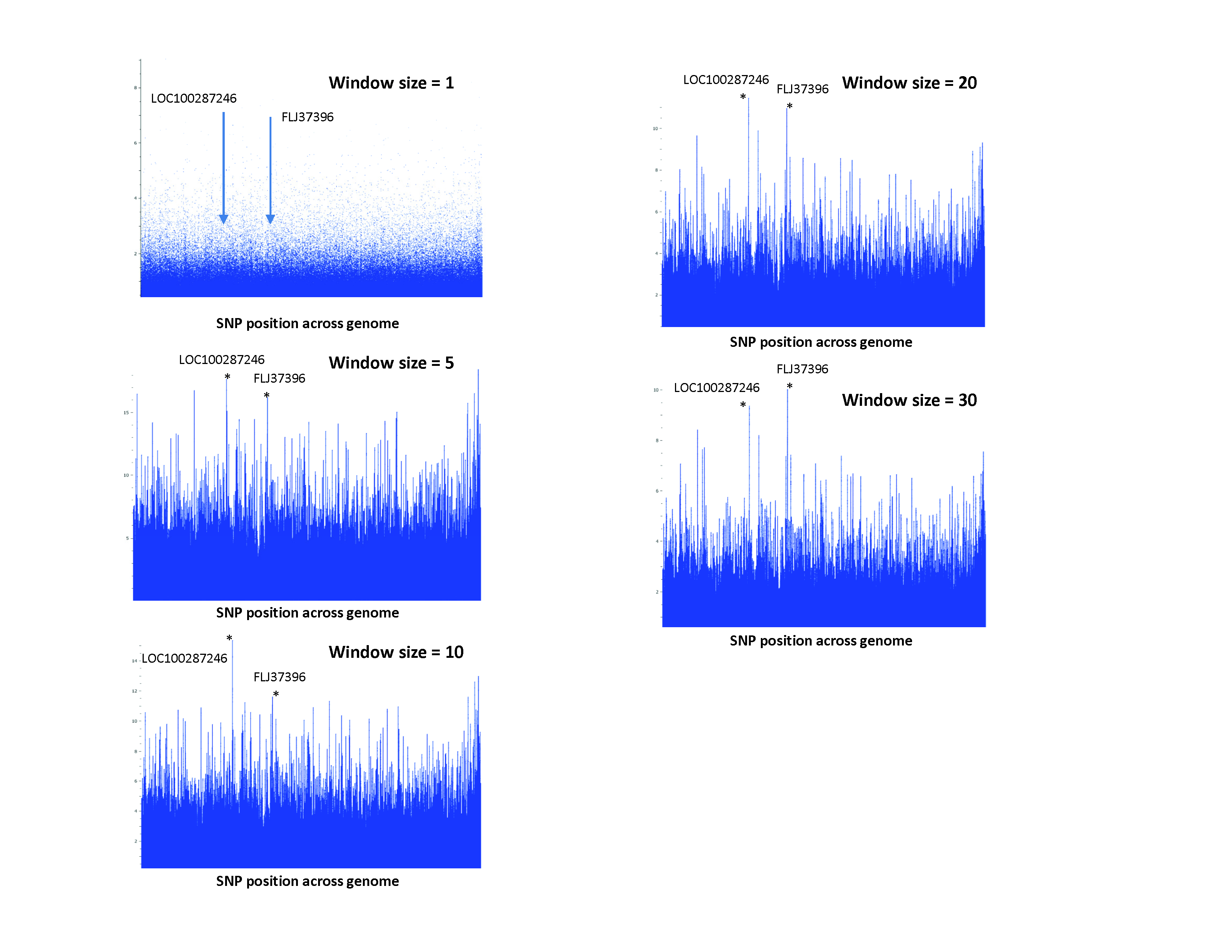 